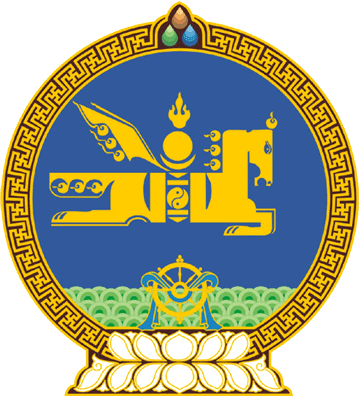 МОНГОЛ УЛСЫН ИХ ХУРЛЫНТОГТООЛ2022 оны 01 сарын 14 өдөр     		            Дугаар 03                     Төрийн ордон, Улаанбаатар хотХуулийн төсөл буцаах тухайМонгол Улсын Их Хурлын чуулганы хуралдааны дэгийн тухай хуулийн 41 дүгээр зүйлийн 41.10 дахь хэсгийг үндэслэн Монгол Улсын Их Хурлаас ТОГТООХ нь:1.Монгол Улсын Засгийн газраас 2021 оны 03 дугаар сарын 19-ний өдөр Монгол Улсын Их Хуралд Хууль зүйн туслалцааны тухай хууль /Шинэчилсэн найруулга/-ийн төслийн хамт өргөн мэдүүлсэн 2006 оны 12 дугаар сарын 15-ны өдөр баталсан Монгол Улсын засаг захиргаа, нутаг дэвсгэрийн нэгж, түүний удирдлагын тухай хуульд өөрчлөлт оруулах тухай хуулийн төслийг буцаах нь зүйтэй гэсэн Байнгын хорооны санал, дүгнэлтийг нэгдсэн хуралдаанд оролцсон гишүүдийн олонх дэмжсэн тул төслийг хууль санаачлагчид нь буцаасугай.		МОНГОЛ УЛСЫН 		ИХ ХУРЛЫН ДАРГА 				Г.ЗАНДАНШАТАР